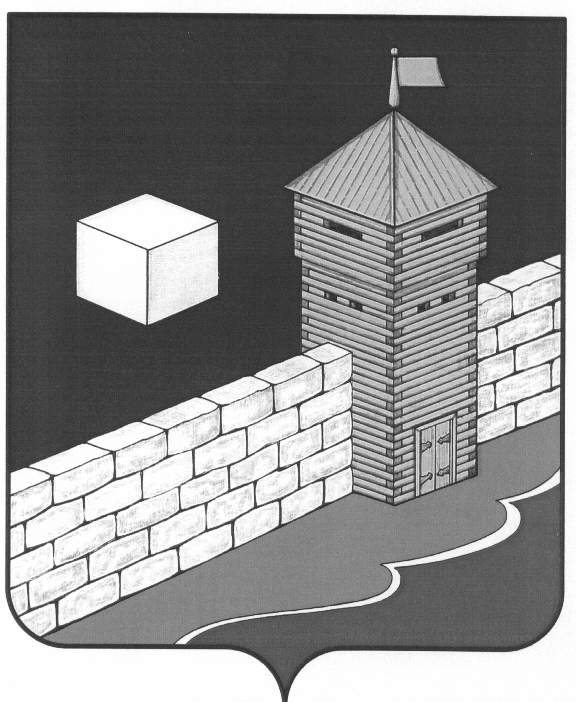 АДМИНИСТРАЦИЯ ЕТКУЛЬСКОГО СЕЛЬСКОГО ПОСЕЛЕНИЯПОСТАНОВЛЕНИЕ«27»  марта   2013 года      № 38     Об организации предотвращения пожаров, на территории Еткульского сельского поселенияв пожароопасный период 2013 года.    Во исполнение Федерального закона «Об общих принципах организации местного самоуправления в Российской Федерации» от 06.10.2003г. №131-ФЗ    ПОСТАНОВЛЯЮ:I. Председателю КЧС и ПБ Зорину С.И.:1) Организацию работы по предотвращению пожаров на территории Еткульского сельского поселения вести в соответствии с «Оперативным планом борьбы с пожарами на территории Еткульского сельского поселения, целевой программе «Пожарная безопасность Еткульского сельского поселения на 2011-2013 годы».II)На период пожароопасного периода 2013 года запретить жителям, индивидуальным предпринимателям, организациями, сельскохозяйственными производителям Еткульского сельского поселения сжигание мусора, пал травы.    Рекомендовать участковым инспекторам отдела ОМВД России по  Еткульскому муниципальному району, закрепленных за Еткульским сельским поселением, организовать патрулирование улиц с. Еткуль, с целью выявления несанкционированного сжигания мусора, травы жителями поселения.    Руководителям предприятий, организаций всех форм собственности, расположенных на территории Еткульского сельского поселения:- принять меры по организации надлежащей физической охраны производственных и вспомогательных зданий и помещений, прилегающих к ним территорий, обеспечения их первичными средствами пожаротушения.- обеспечить постоянное содержание проездов к зданиям, сооружениям в расчищенном от снега и мусора состоянии. Запретить использование проездов и подъездов пожарной техники для складирования, загромождения и т.д.- ООО «Еткульское ДРСУ», в рамках выполнения муниципального контракта, организовать работу по расчистке улиц, переулков, проездов по Еткульскому сельскому поселению в порядке, обеспечивающем беспрепятственный проезд и подъезд пожарной техники к зданиям и сооружениям.- жителям Еткульского сельского поселения:3) Предоставлять возможность беспрепятственного проезда пожарной техники по дорогам, проезда и подъезда к зданиям и сооружениям, открытым складам, наружным пожарным лестницам и водоисточникам, используемым для целей пожаротушения;4) у входа в индивидуальные жилые дома (в т.ч. коттеджи, дома, летние кухни и сооружения) а так же у входов в помещения, в которых применяются газовые баллоны, вывесить знаки пожарной безопасности «огнеопасно»;5) предусмотреть установку у каждого дома емкости с водой.III. Заместителю Главы Еткульского сельского поселения Зорину С.И.:- организовать обучение населения Еткульского сельского поселения мерам пожарной безопасности в пожароопасный период 2013 года;- организовать распространение наглядной противопожарной агитации (памятки, инструкции, плакаты).- организовать совместную работу администрации поселения и Еткульского филиала ОГУ «Центр пожаротушения и охраны леса Челябинской области» по предупреждению и ликвидации лесных пожаров на территории Еткульского сельского поселения.IV.С  целью  создания минерализированных   полос, произвести опашку границ сельского поселения и объектов с массовым пребыванием людей, граничащих с лесными массивами, шириной  - 6 метров.V. Главному бухгалтеру администрации Еткульского сельского поселения Е.В.Воробьевой:- обеспечит выделение 10 000 (десяти тысяч) рублей, для приобретения средств наглядной противопожарной агитации.VI. Настоящее постановление опубликовать в газете «Искра».VII.Контроль за выполнением настоящего постановления оставляю за собой.Глава Еткульского сельского поселения	М.Н. ГрицайПротоколзаседания комиссии КЧС и ПБ Еткульского сельского поселения19 марта 2012г.Повестка дня.I. Об организации предотвращения пожаров на территории Еткульского сельского поселения в пожароопасный период 2012 года.          По первому вопросу повестки дня слушали:- Зорина С.И. – Председателя комиссии по КЧС и ПБ, - Знайко А.П. – члена комиссии по КЧС и ПБ «О необходимости ведения работы по предотвращению лесных пожаров, пожаров в жилом секторе Еткульского сельского поселения».     Постановили:1. Работу комиссии по КЧС и ПБ Еткульского сельского поселения по предотвращению лесных пожаров, пожаров в жилом секторе Еткульского сельского поселения, организовывать в соответствии с Целевой программой «Пожарная безопасность Еткульского сельского поселения на 2011-2013 годы», Оперативным планом борьбы с пожарами на территории Еткульского сельского поселения», принятым на 2011-2012 годы.2.Регулярно доводить до сведения жителей Еткульского сельского поселения информацию по противопожарной безопасности, в частности касающуюся соблюдения правил пожарной безопасности в весеннее - летний период, поведения населения в лесной зоне и действий в случае возникновения пожара. Ответственный -  администрация Еткульского сельского поселения.Срок исполнения – постоянно.   Администрация Еткульского сельского поселения, на сходах с жителями с. Еткуль, проводимых по отчету Главы Еткульского сельского поселения за 2011 год, одним из вопросов по отчетным мероприятиям, включить информацию по проведению противопожарных мероприятий, организованных администрацией Еткульского сельского поселения в 2011 году.   С целью дополнительного более полного информирования населения поселения о правилах противопожарной безопасности  организовать  выпуск массовым тиражом (одну тысячу экземпляров) памяток, по противопожарной безопасности, для подворового распространения.Ответственный – администрация Еткульского сельского поселения.Срок исполнения – апрель 2012 год.3.Категорически запретить сжигание мусора, травы жителями с. Еткуль, индивидуальными предпринимателями, организациями, производителями сельскохозяйственной продукции, расположенным на территории Еткульского сельского поселения.4. Совету ветеранов, обществу инвалидов Еткульского сельского поселения в организации и планировании работы Совета на 2012 год, предусмотреть раздел «Обучение мерам пожарной безопасности пенсионеров, ветеранов труда, инвалидов на дому».5. Администрации Еткульского сельского поселения осуществлять постоянный контроль за состоянием улиц, переулков, проездов, не допускать загромождение их со стороны жителей складированным строительным материалом, дровами и т.д., с целью беспрепятственного подъезда пожарной техники, в случае пожара в жилом секторе поселения.6. В целях противопожарной безопасности и создания минерализированных полос, произвести опахивание населенного пункта, кладбищ, садоводческого товарищества «Нефтяник», несанкционированных свалок, расположенных на территории Еткульского сельского поселения, шириной 6 метров.Срок исполнения – апрель-начало мая 2012г.     В течении пожароопасного периода 2012г. постоянно обновлять состояние минерализированных полос.7. С целью привлечения населения к тушению пожаров, администрации Еткульского сельского поселения разработать с Еткульским филиалом ОГУ «Центр пожаротушения и охраны леса Челябинской области», совместный план работы по предотвращению и тушению лесных пожаров на территории Еткульского сельского поселения.8. Руководителям Еткульское МУП МОКХ, ООО «Еткульводоканал», создать резерв материальных средств водовозной и вспомогательной техники для тушения пожаров в следующей комплектации:- Еткульское МУП МОКХ:1) автоцистерна – 1 шт;2) ассенизационная машина – 1 шт;3) бульдозер на базе Т-170 – 1 шт;4) экскаватор ЭО 2621 – 1 шт.- ООО «Еткульводоканал»:1) ассенизационная машина – 2 шт;2) экскаватор ЭО 2621 – 1 шт.Срок исполнения – апрель 2012г.Председатель КЧС и ПБ	С.И. ЗоринЕткульского сельского поселения